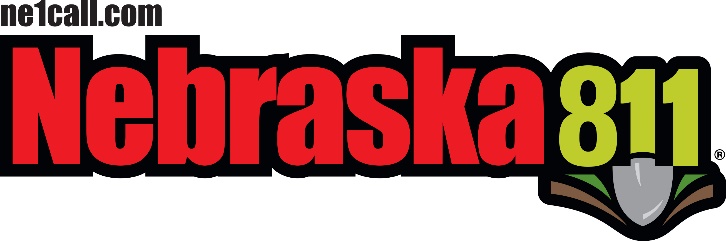 STATEWIDE ONE-CALL NOTIFICATION CENTER BOARD OF DIRECTORS BOARD MEETING AGENDAApril 18, 2019 Location: Country Inn and Suites 5353 N 27th StreetLincoln, Ne. 68521Committee Meetings: 9:00 am                                                        Board meeting: 9:30 am        Call Meeting to Order Housekeeping -  Meeting Notice posted – On the Web – Announcements -   Roll Call Introductions Guest’s introductionsApproval of Meeting Agenda  Approval of Minutes of the previous MeetingFebruary 21st Board meeting in OmahaCommittee ReportsPolicy Committee Dave S. Chapter 1 & 2 on Rule & Reg Changes – StatusA new hearing date set yet.Time Frame to allow UG Operators to be compliant with Rules and Reg. Chapter 1 & 2 when it becomes Approved and Final. Communications with Excavators about changes Damaged Private Facilities – Policy Committee updateInformation on items being looked at for the next changes to Best PracticesACTION ITEMS:LB462 Progress – Policy CommitteeLegislature Committee Andy – LB 462 Status on LB 462 – Committee Priority BillACTION ITEMS:Board position on LB462 – Val and others   Advertising Committee ACTION ITEMS:TBDBylaws Committee ACTION ITEMS:By law updateNew Committees - ValBest Practices committee -  New Technology committee - DPRC Center ReportDPRC Status Report – Tyler  Outreach Report – Jill2019 Stakeholders Meetings Schedule – Val Questions for JillACTION ITEMS:Outreach on MEPR – All, Call CenterNon–Response automation and billing after MEPR goes into effectStakeholder Meeting Topics – Jill & Val Treasurer’s Report John’s ReportApproval of the Treasurer’s ReportQuestions / Concerns ACTION ITEMS:TBDState Fire Marshal’s Report  David’s Update –   Combining the One Call Grant and the Damage Prevention Grant – (Status)Kevin’s Report and Meeting dates for 2019Regina’s Updates Questions / Concerns for David, Kevin or Regina  ACTION ITEMS:Title 155 Amendment Status & BOD reappointment Process – NSF Office2018 PHMSA audit results to board – DavidNon-Compliance Report – Ne. AG’s OfficeReport from NE. State Fire Marshal’s Office ACTION ITEMS:1st Quarter AG Report – MilissaOld BusinessAuto Non-Response with MEPR / Electronic Positive ResponseCompany Phone # on Tickets for Excavators (Leaks due to hits on Hazardous / NG Pipelines CGA Underground Safety Summit and Conference- TampaAdding some Committees – (Finance Committee, Best Practices Committee, etc.)Board of Director meeting schedule – ValPublic Comment follow up - ValACTION ITEMS:TBDNew BusinessBlizzard, Flooding and Ice Damage to UG Facilities (Tel – Com, Power Districts, Transmission Pipelines, Roads and Bridges, Local Distribution System both Gas and Electric) Personal DamagesHelping Flood or blizzard folks impacted by the stormsLegal Counsel hiring – Val and othersACTION ITEMS:TBDCommon Ground of Nebraska Report  CGN Updates Next CGN Meeting – Public Comment (Questions and or concerns)Closing Comments from the Board Chair The next big stormNext meeting date and site – June 13th in Grand Island with location TBD AdjournmentThe public may request that items be added to the Agenda if such requests are received 24 Hours prior to any scheduled meeting. Requests must be in writing and directed to: Val Snyder, NE811 Board Chairperson; 3808 28th Ave. Suite B. Kearney, Nebraska 68845                                                       Or                   E Mail to – val.snyder@tallgrassenergylp.com